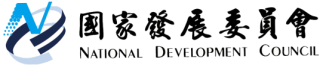 國家發展委員會 新聞稿    從歐美延攬外籍人才效益看我國人才政策近年來，我國面臨人才外流與國際間人才競爭的激烈挑戰。綜觀各國為發展創新產業，提升國家競爭力，無不爭相延攬及留用全球優秀人才。根據歐美專家學者研究分析，延攬外籍專業人才除可提升產業創新研發能力外，亦可對一國帶來經濟與財政的正面效益。本會參考國內外相關研究及報導(詳附件)，並就我國延攬外籍人才的現況做法，進行相關檢視與分析如下：延攬外籍人才有助產業國際化、帶動就業機會外籍人士可直接協助企業的國際化布局，帶來正面效益，如新技術和思維的移轉，引領產業發展趨勢。可加強與外國間的政經關係聯結，有助拓展經貿外交，許多企業家在母國和地主國同時投資，建立二者間技術、市場合約、觀念與資本的移轉，創造雙贏。引進外籍白領人士有助開拓國際市場，若能協助企業留用人才，對開創及帶動國人就業機會亦有助益。延攬外籍人才有助維持國內消費動能、支持經濟發展可增加國內消費族群，以美國為例，移民為美國鄉村帶來經濟效益，創造就業機會及刺激購屋等消費。可增加政府稅收，並維持經濟成長。以英國為例，依據英國國家經濟社會研究院(National Institute of Economic and Social Research)2013年報告指出，英國國家統計局(Office for National Statistics)估計每年約有20萬人次的淨移民，假設英國保守黨(Conservative Party)緊縮移民政策目標達成，淨移民人數減少一半以上，至2060年，GDP將下降11%，人均GDP將下降2.7%；在政府支出方面，由於國內勞動人口減少，總稅收下降，因此為平衡預算，必須提高勞動所得稅率，進而導致家戶可支配所得減少。延攬外籍人才的財政貢獻大於對其的社會福利支出國外期刊指出，技術移民帶來財政貢獻。以美國為例，根據美國進步中心(Center for American Progress)2014年研究指出，移民政策鬆綁後，未來10年，美國政府稅收將可增加1,090億美元，並在未來36年挹注6,060億美元的租稅至社會安全信託基金中，以因應國民及戰後嬰兒潮退休時所需的給付。美國國會預算辦公室並估計，因技術移民的持續加入，未來20年，將減少8,200億美元的財政赤字。大多數到其他國家工作的外籍人士皆屬年輕體壯族群，帶來財政貢獻將大於對社會福利的需求，且新增加的稅收，將可因應未來所需的社會福利支出，減緩財政壓力。綜整上述國內外相關研究與論述，整體而言，延攬外籍人才對一國社會經濟的正面效益大於負面影響，政府對外籍人才來臺工作的政策思維，應從消極限制以保障國人就業，轉向積極吸引、留用優秀外籍人才為我國所用。面對國際間激烈的人才競爭，為補充我國產業升級所需特殊人才，提升我國國際競爭力，本會已協調整合各部會資源，推動多項具體措施，包括：完成建置全球攬才聯合服務中心，以「專案經理人」專案專責協助延攬高階外籍專業人才，截至本(105)年4月底，已提供諮詢及轉介服務389件，進行企業需求訪談111家，掌握職缺160個，並將建立國家層級單一媒合外籍人才的網路服務(Contact Taiwan)及佈建海外人才網絡，全面啟動攬才活動；改革彈性薪資制度、提高攬才經費比例、擴大績優財團法人科研機構攬才效益及提升我國中小企業延攬人才誘因，以提高國內競才條件；另配合建置「外籍白領人士線上申辦平台」、解決外籍人才在臺居住問題及協助企業因應大陸企業挖角，強化宣導及留才機制，建置完善留才環境。本會後續將依據五大創新產業特殊攬才需求，規劃推動專案性的攬才計畫，並將持續協調相關部會針對外籍人才來臺的簽證、居留、稅務及國際化生活環境等，進行相關法規鬆綁及研提精進創新做法。報告名稱作者／來源相關論述「英國移民減少對長期經濟衝擊」(The Long-term Economic Impacts Of Reducing Migration: The Case Of The UK Migration Policy)(2013)Katerina Lisenkova & Miguel Sanchez-Martinez, NIESR & Marcel Mérette／英國國家經濟社會研究所(National Institute of Economic and Social Research)根據英國國家統計局(Office for National Statistics)預測，假設每年約有20萬淨移民，本研究利用英國保守黨(Conservative Party)的移民政策目標，減少淨移民人數，由數十萬人縮減至數萬人，假設目標達成，淨移民人數將減少一半以上，研究報告估計，至2060年，GDP將下降11%，人均GDP將下降2.7%。在政府支出方面，由於國內勞動人口減少，總稅收下降，因此為平衡預算，必須提高勞動所得稅率，進而導致家戶可支配所得減少。「5大移民改革可增加稅收的理由」Top 5 Reasons Why Immigration Reform Means More Tax Revenues(2014)Patrick Oakford／美國進步中心(Center for American Progress)未註冊移民每年貢獻130億美元以上的工資稅(payroll tax)，且數百萬未註冊移民仍在非正規經濟體系中工作，美國社會保險局(Social Security Administration)及Pew研究中心估計，其中有63%未註冊移民並未繳納工資稅，而移民政策改革後，將有500萬名以上的雇主及工人支付工資稅。未註冊移民取得合法身分後，薪資將提升15%，成為公民後，收入將再增加10%，美國進步中心估計未來10年，政府稅收將可增加1,090億美元。美國進步中心估計未註冊移民取得合法身分及成為公民後，在未來36年挹注6,060億美元的租稅至社會安全信託基金(Social Security trust fund)中，以因應國民及戰後嬰兒潮退休時所需的給付。長期而言，移民改革將延長醫療保險信託基金(Medicare trust fund)償付能力，並在未來30年，貢獻1,550億美元至醫療信託基金中。美國國會預算辦公室(Congressional Budget Office)並估計，未來20年，將減少8,200億美元的財政赤字。「人才的國際流動：類型、成因及發展的影響 」The International Mobility of Talent: Types, Causes, and Development Impact(2008)(中文翻譯摘述自田玉玨「探討全球人才流動對臺灣的影響及其因應策略」，102)Andrés Solimano／牛津大學出版社(Oxford University Press)21世紀的流動趨勢是「人才循環」(brain circulation)，是雙向路徑(或多方向)的人才流動，新的研究聚焦在人才外流機制產生的效益，強調來源國知識工作者遷移可能帶來的正面效果，例如匯款流動、卓越科技商品的生產、新技術和思維的轉移。另外許多企業家在母國和地主國兩邊投資，建立二者之間技術、市場合約、觀念和資本的轉移，創造雙贏。人才的流出和流入影響知識的生產和轉移、生產力水準和國家的國際競爭力、財政收入基礎、中產階級規模及其它作用。(摘述自大紀元報導「美國移民10年間迅速增加 大力促進經濟」，104)康奈爾大學(Cornell University)人口中心主管李奇特(Don Lichter)移民來到鄉村居住只是因為那裏的工作機會多、收入前景好，本意並不是幫助促進那裏的經濟發展。但是，移民確實給美國鄉村帶來了經濟效益。移民進入鄉村生活、工作，創造了就業機會，他們在那裏購物、買房等各方面消費，有助於促進當地經濟發展。